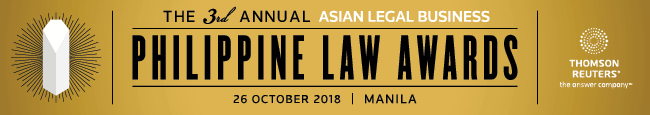 SUBMISSION FORM – FIRM CATEGORY (II)Read the Research Methodology Summary before filling out the submission form.Deadline for submissions –  24 August 2018 (Friday)Submit the completed forms to mary.aquino@tr.com. For Philippine Law Firm of the Year, please use Submission Form - Firm Category (III).For all other firm categories, please use Submission Form - Firm Categories (I).This form is for one category only. To submit for another category, please complete a new form. Save this form using the format: Category_Organisation.
PHILIPPINE DEAL FIRM OF THE YEARLaw firmA. BASIC INFORMATIONA. BASIC INFORMATIONPractice team size No. of deals completed between 1 Sept. 2017 and 31 Aug. 2018No. of deals completed between 1 Sept. 2017 and 31 Aug. 2018 (in USD)B. KEY WORK HIGHLIGHTSB. KEY WORK HIGHLIGHTSKEY WORK NO. 1: (Indicate heading here)Completion date (if applicable): Deal size in USD:Description (max. of 500 words)KEY WORK NO. 2: (Indicate heading here)Completion date (if applicable): Deal size in USD:Description (max. of 500 words)KEY WORK NO. 3: (Indicate heading here)Completion date (if applicable): Deal size in USD:Description (max. of 500 words)KEY WORK NO. 4: (Indicate heading here)Completion date (if applicable): Deal size in USD:Description (max. of 500 words)KEY WORK NO. 5: (Indicate heading here)Completion date (if applicable): Deal size in USD:Description (max. of 500 words)KEY WORK NO. 1: (Indicate heading here)Completion date (if applicable): Deal size in USD:Description (max. of 500 words)KEY WORK NO. 2: (Indicate heading here)Completion date (if applicable): Deal size in USD:Description (max. of 500 words)KEY WORK NO. 3: (Indicate heading here)Completion date (if applicable): Deal size in USD:Description (max. of 500 words)KEY WORK NO. 4: (Indicate heading here)Completion date (if applicable): Deal size in USD:Description (max. of 500 words)KEY WORK NO. 5: (Indicate heading here)Completion date (if applicable): Deal size in USD:Description (max. of 500 words)C. OTHER ACHIEVEMENTS (max. of 500 words)C. OTHER ACHIEVEMENTS (max. of 500 words)OPTIONAL: IN-HOUSE TEAM NOMINATIONSAny in-house teams you’d like to nominate?In-house category:Company:General Counsel/Head of Legal:Email & tel. no.:Reason for nomination: